Jack J. Johnson1234 Anywhere Ave, Memphis, TN 38100 • 901.555.1234 • jack.johnson@webemail.com_________________________________________________________________________________August 27, 2017Jayne WatsonThe ACME Marketing Firm395 East StreetMemphis, TN 38111Dear Ms. Watson,I am submitting the attached resume for consideration of the Marketing Internship position at The ACME Marketing Firm. My background has given me marketing, advertising, and planning experience that would contribute to your organization’s goals and objectives.
As indicated by the provided resume, I have skill-sets in marketing, consumer behavior, and social media, derived from both academic and professional job experiences.  The achievements are derived from my strong communications skills and attention to detail.I respect the quality of work done by ACME Marketing and would be honored to be a part of your team.  If you have any questions or would like more information after reviewing the resume, please do not hesitate to give me a call or send an e-mail.Thank you for your consideration.Sincerely,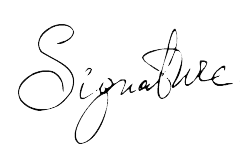 Jack J. JohnsonEnclosure/Attachment: ResumeJack J. Johnson1234 Anywhere Ave, Memphis, TN 38100 • 901.555.1234 • jack.johnson@webemail.com_________________________________________________________________________________August 27, 2017Jayne WatsonThe ACME Marketing Firm395 East StreetMemphis, TN 38111Dear Ms. Watson,I am submitting the attached resume for consideration of the Marketing Internship position at The ACME Marketing Firm. My background has given me marketing, advertising, and planning experience that would contribute to your organization’s goals and objectives.
As indicated by the provided resume, I have skill-sets in marketing, consumer behavior, and social media, derived from both academic and professional job experiences.  The achievements are derived from my strong communications skills and attention to detail.I respect the quality of work done by ACME Marketing and would be honored to be a part of your team.  If you have any questions or would like more information after reviewing the resume, please do not hesitate to give me a call or send an e-mail.Thank you for your consideration.Sincerely,Jack J. JohnsonEnclosure/Attachment: Resume